Albert Einstein Allemand1872-1955Découverte: E=mcAnecdote: il n’a pas le permis de conduire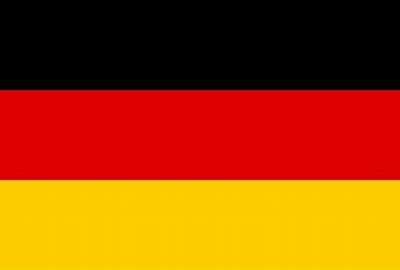 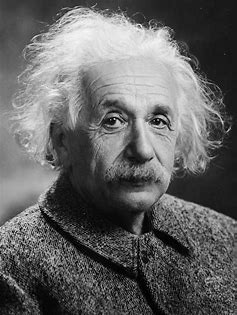 